BLUE DAY ASSEMBLY"Blue is the colour of trust and responsibility".The blue day assembly was conducted on the 22nd of September 2016 in the Kindergarten. The tiny tots and the teachers of KG were all dressed in different shades of blue. The foyer was beautifully decorated with pictures of blue objects and blue balloons which created an amazing ambience. Children held a variety of pictures namely dolphins, blue berries, butterflies, birds, flowers, etc that are blue in colour. Some children held blue colour objects and spoke about them. All the children wore badges with a blue picture on it. They sang a number of rhymes and songs on the colour blue. The tiny tots enjoyed the assembly and learnt to identify the colour "blue".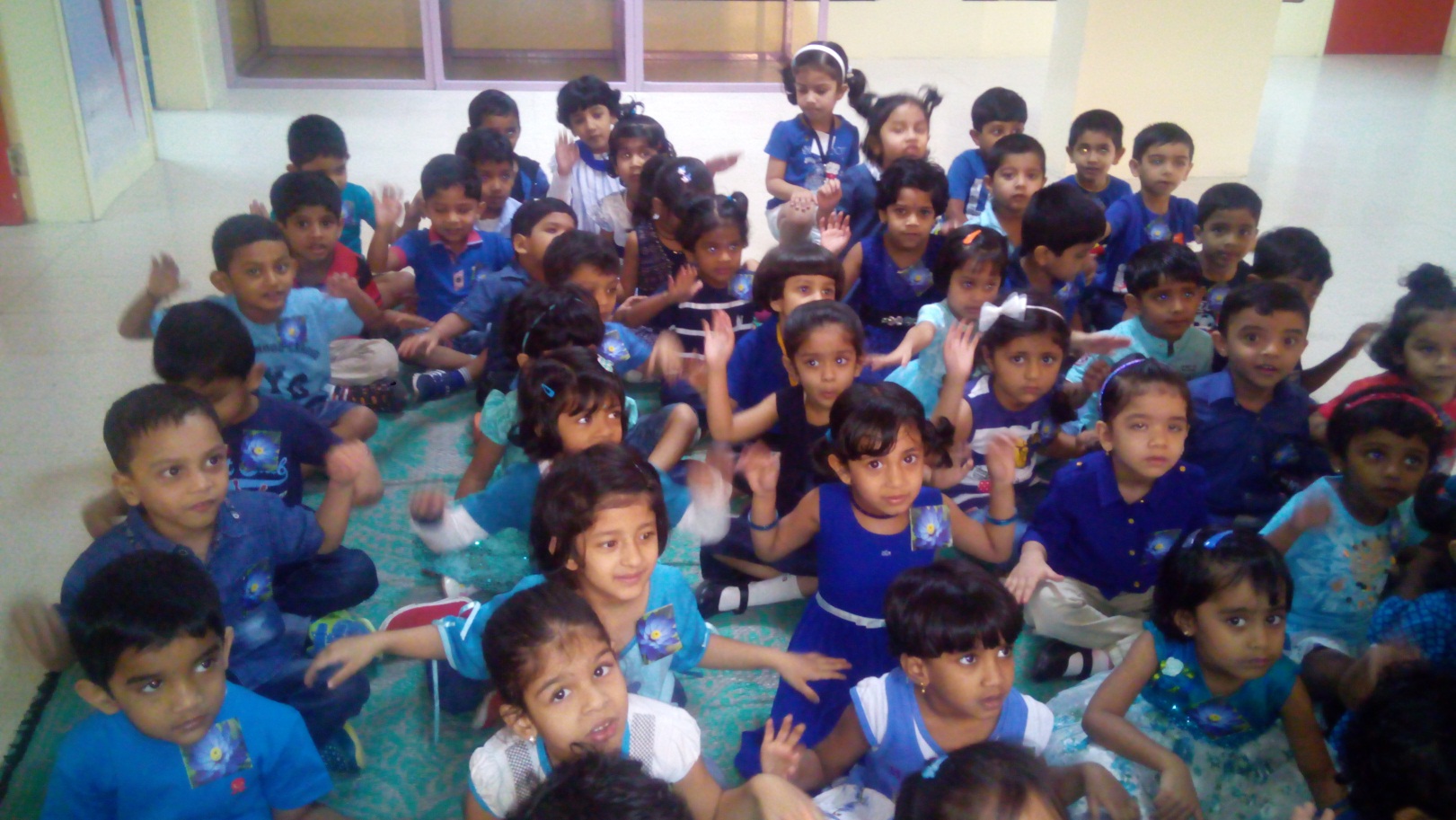 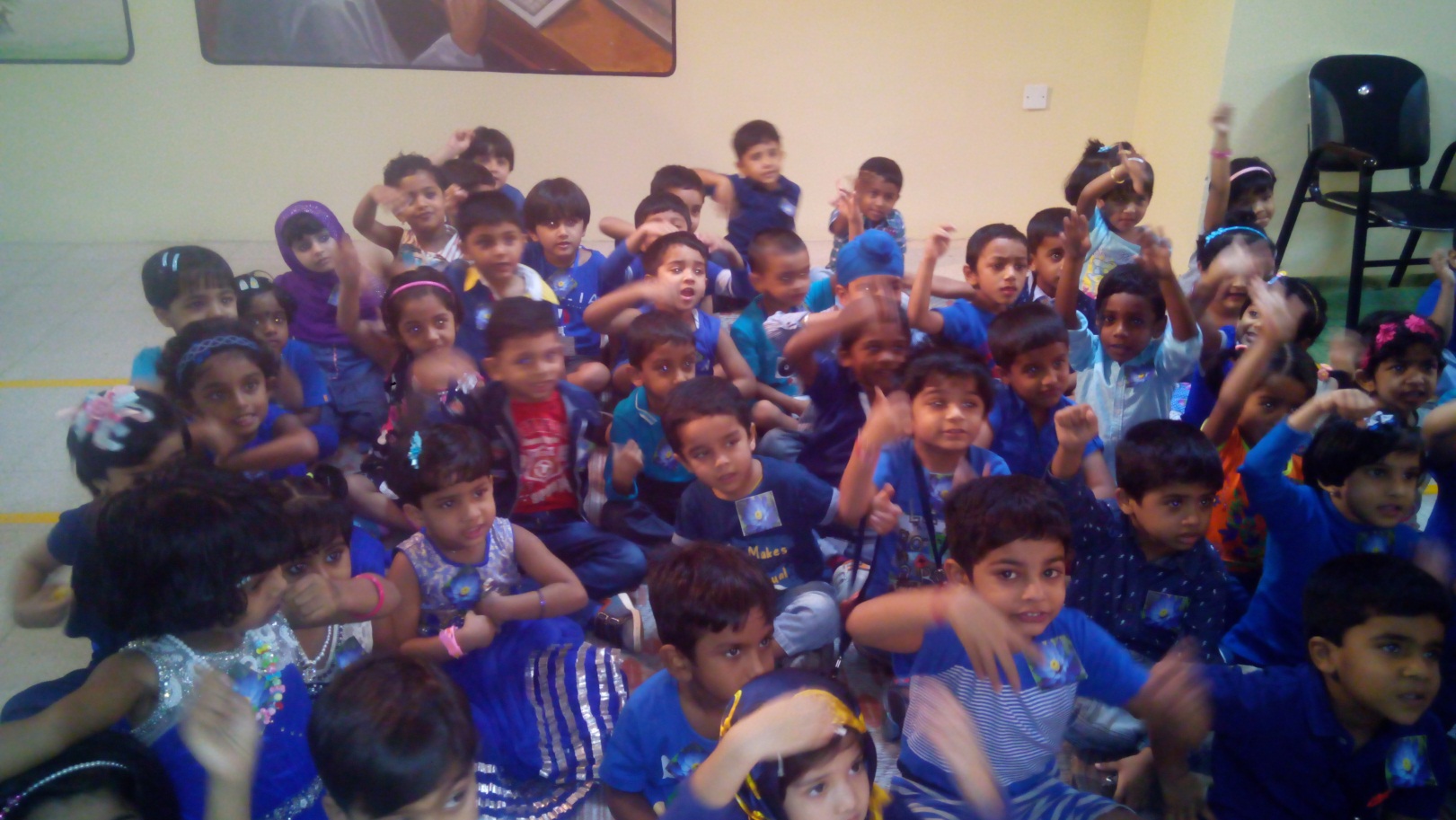 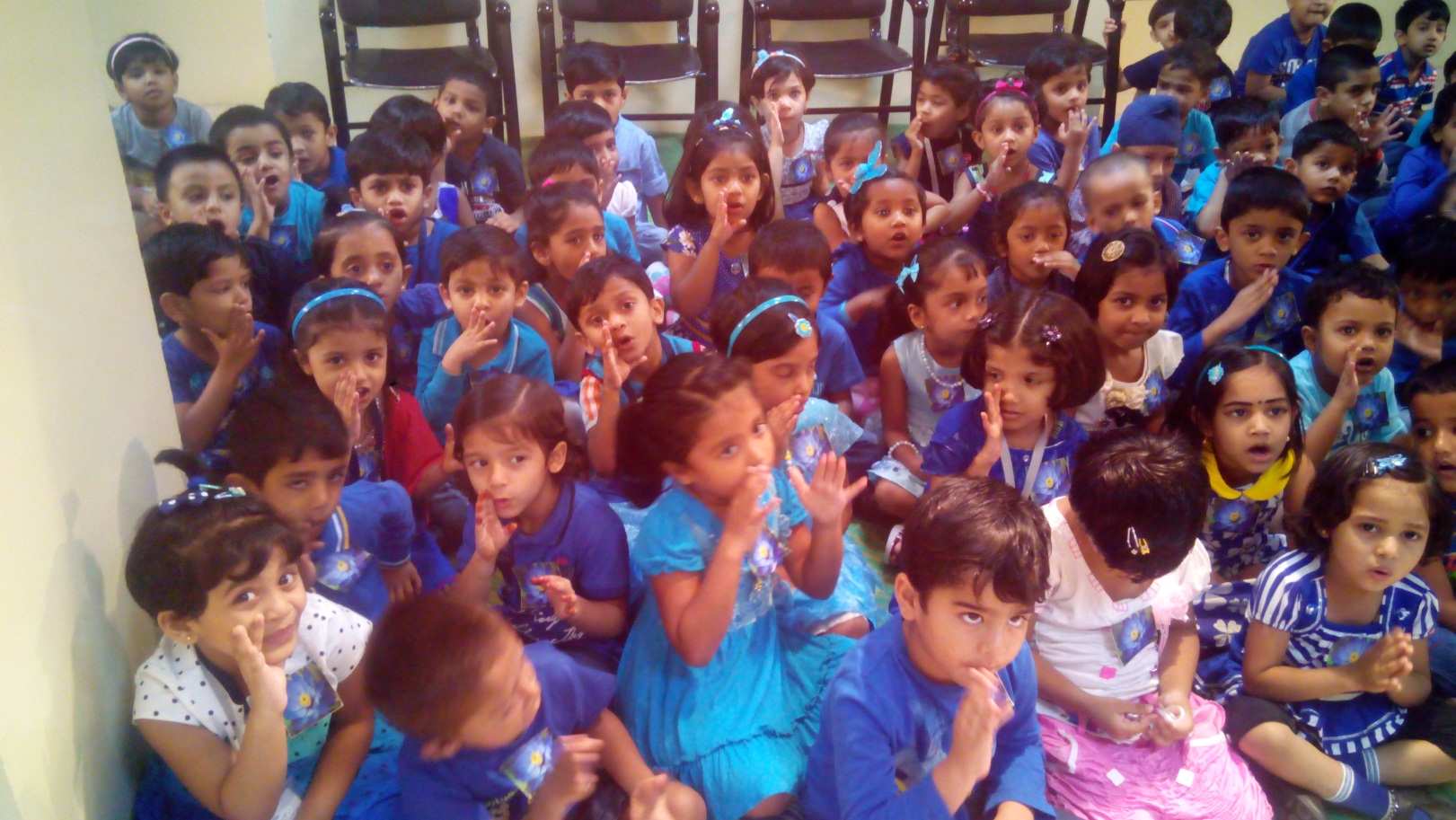 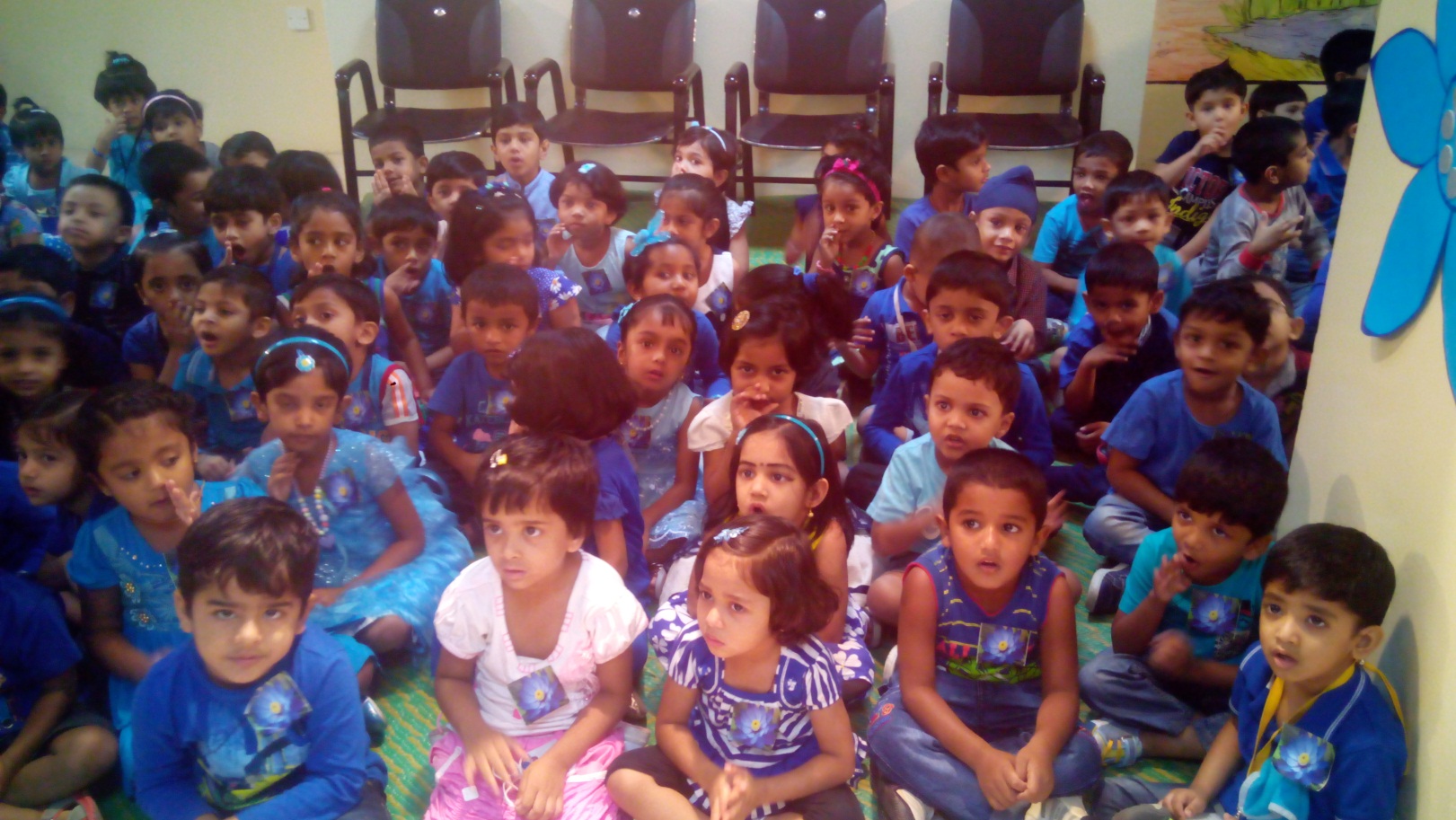 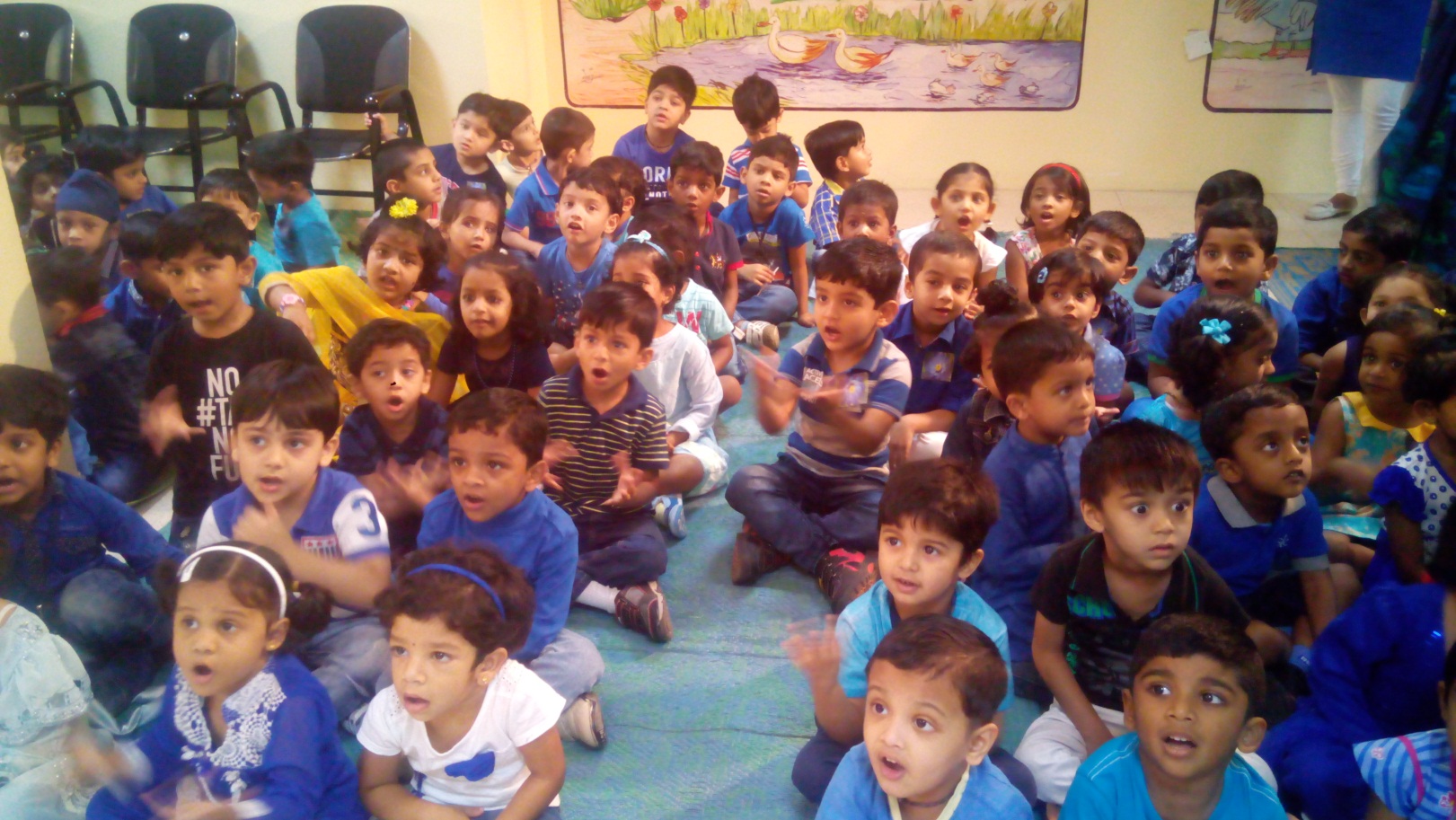 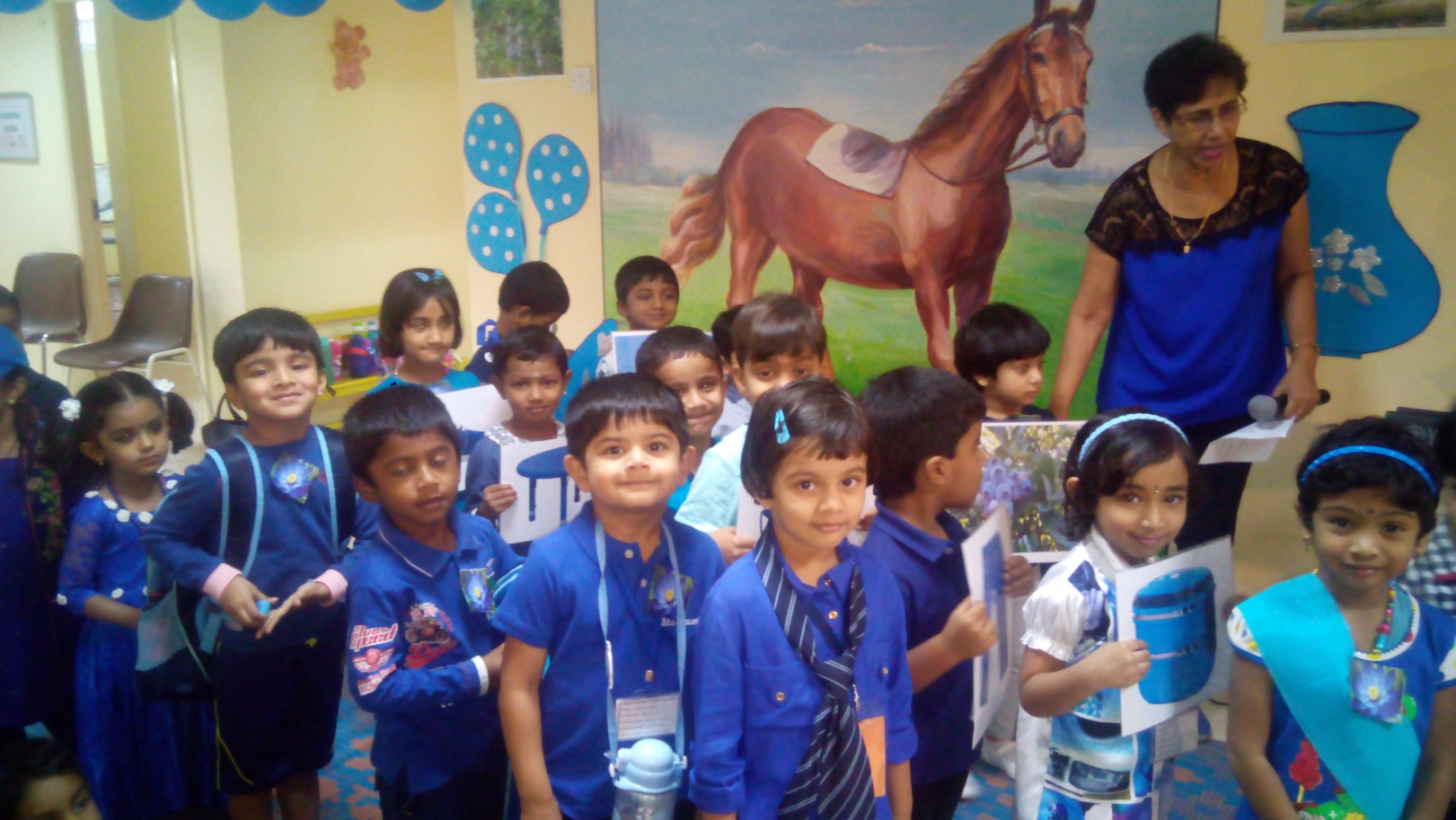 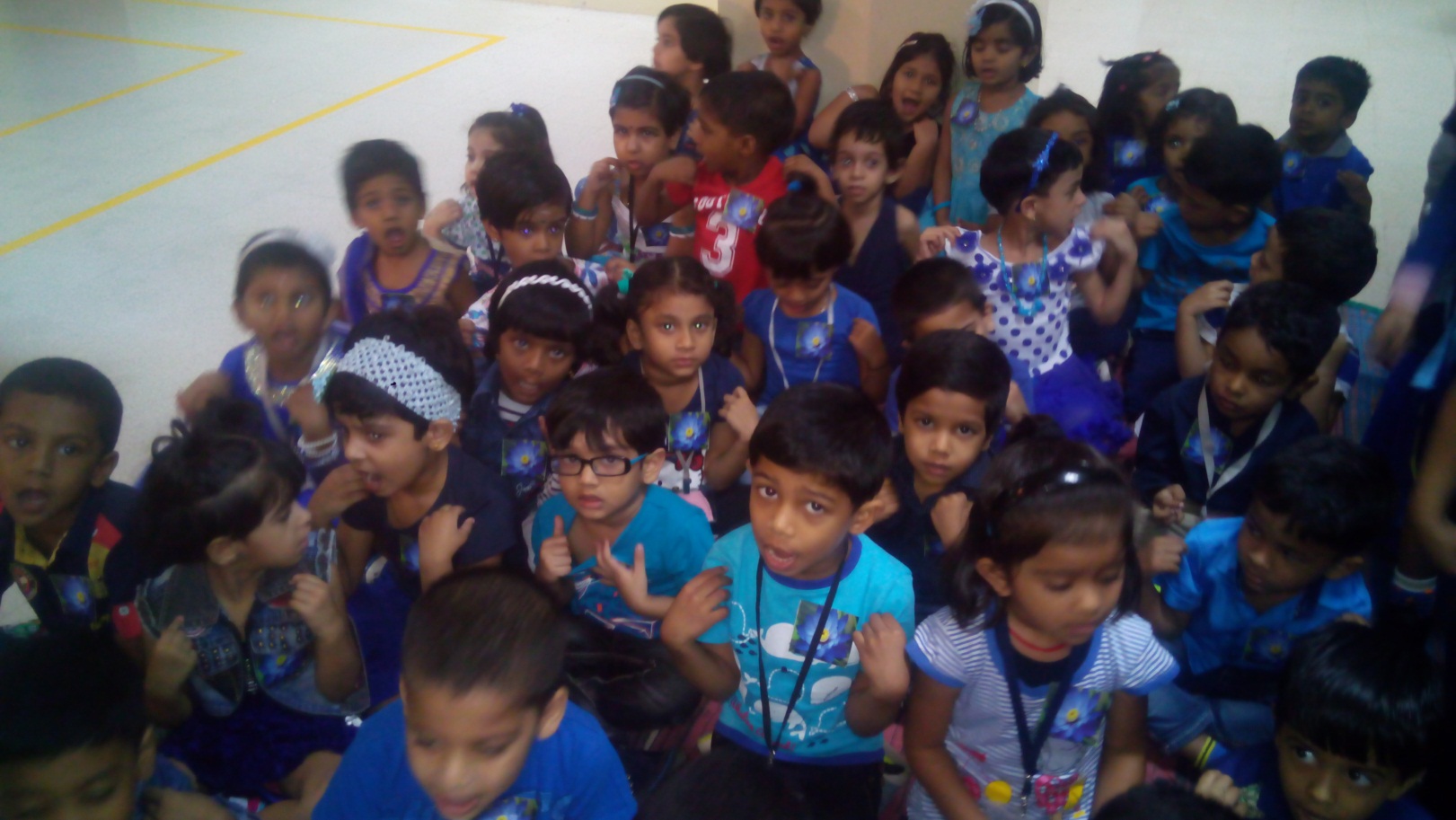 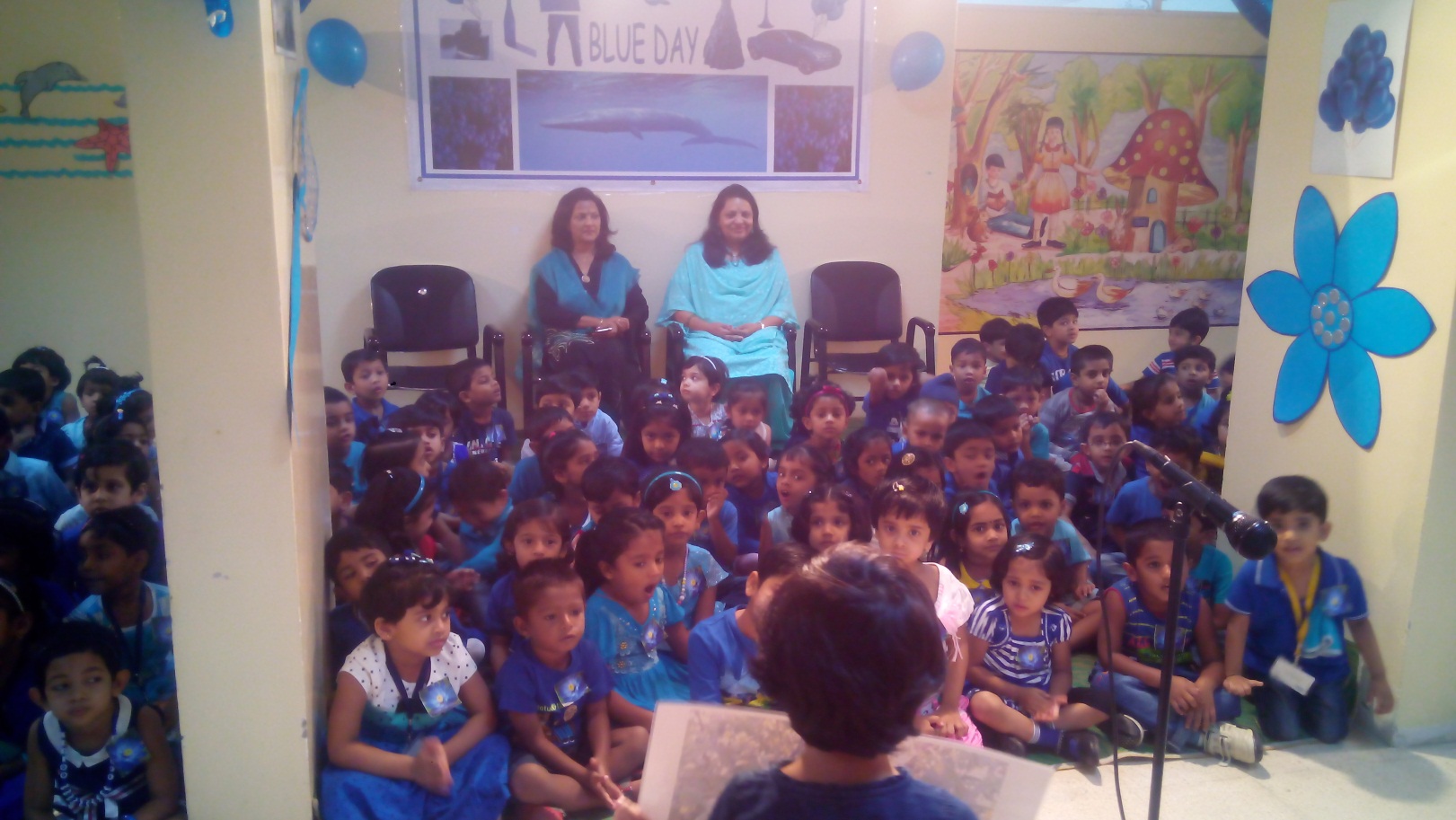 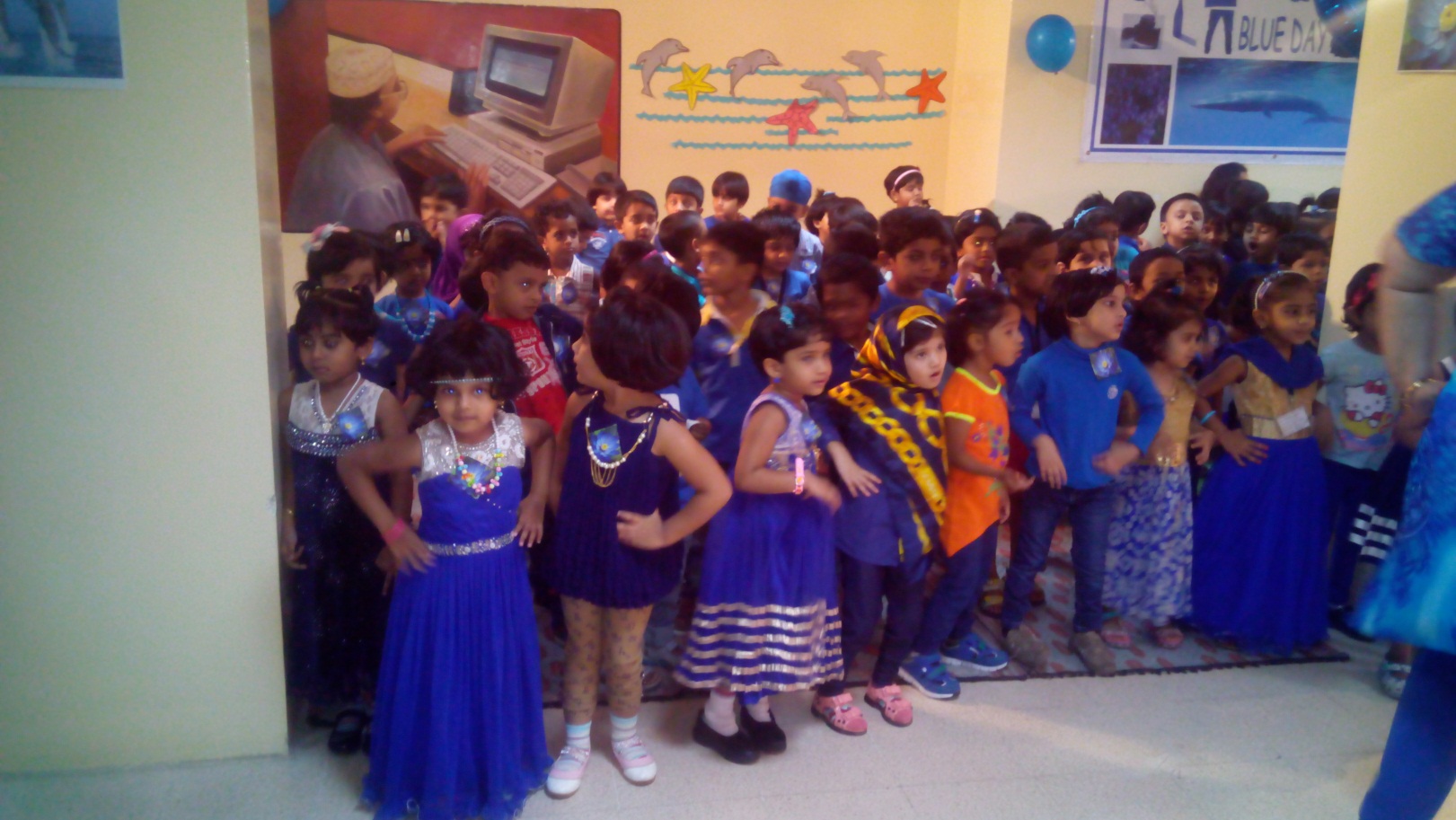 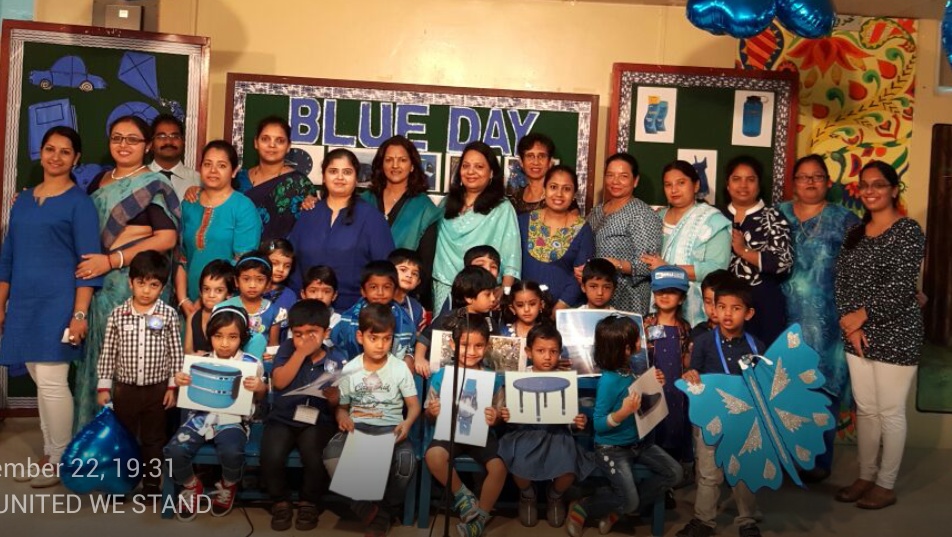 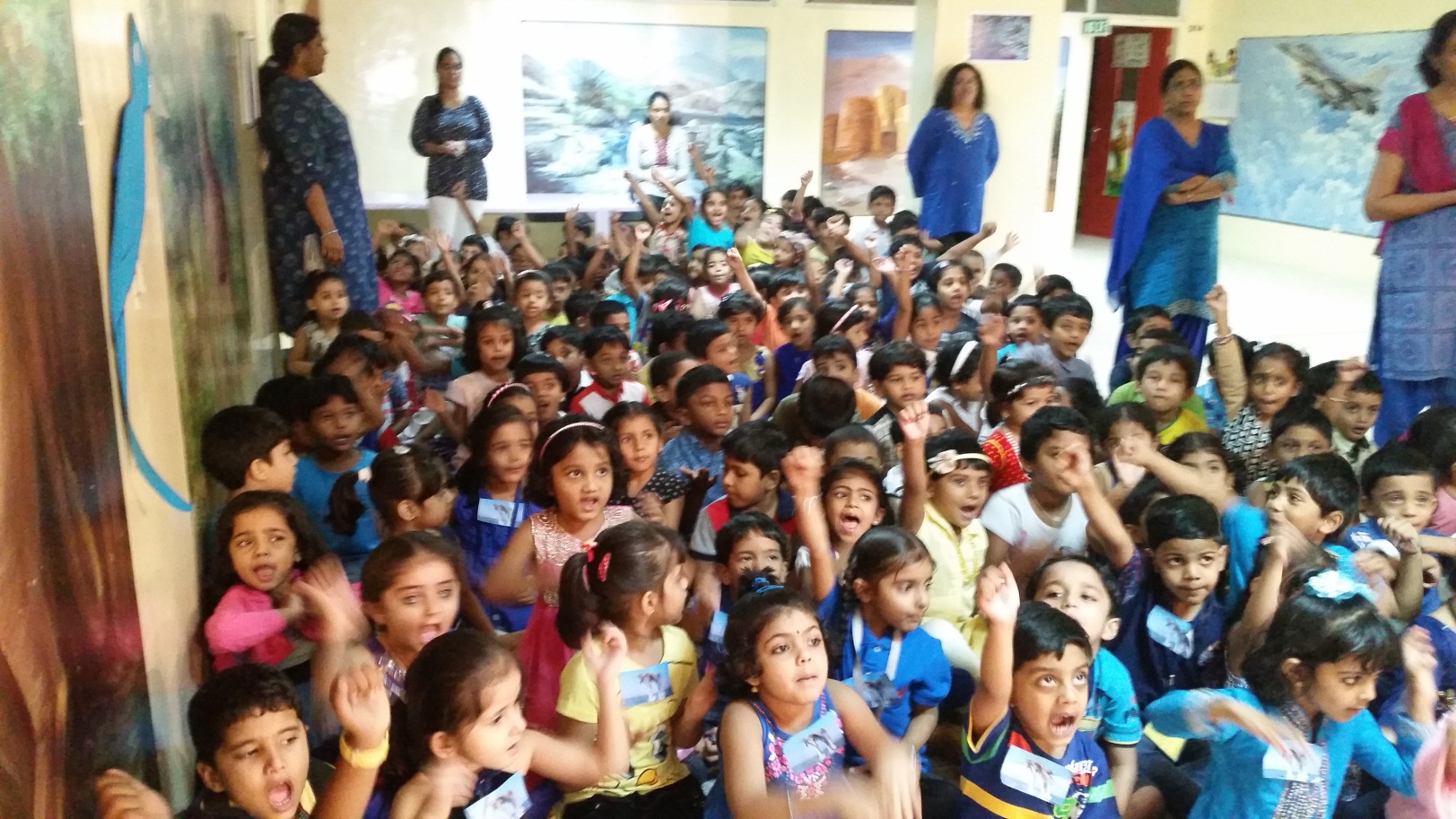 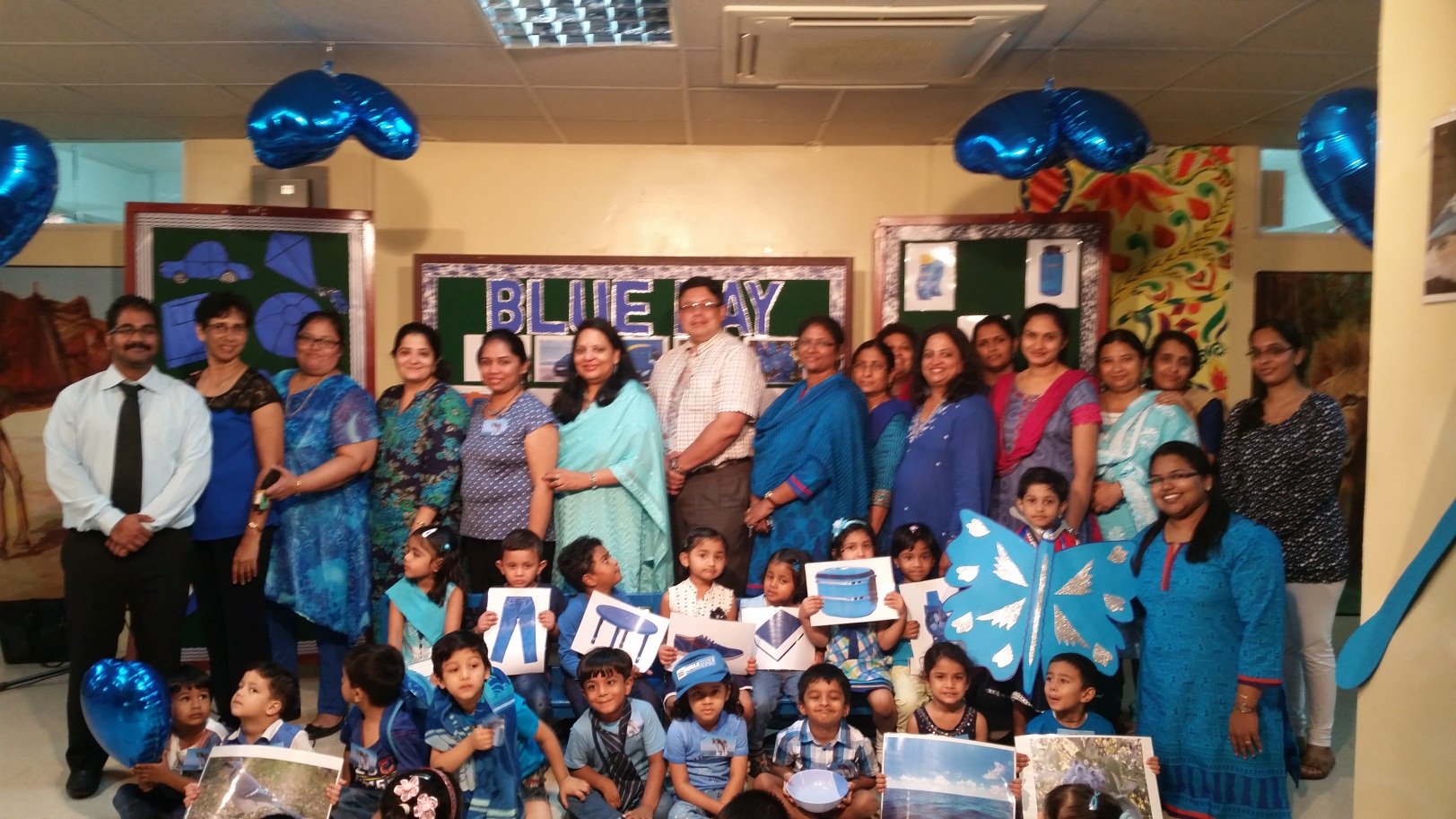 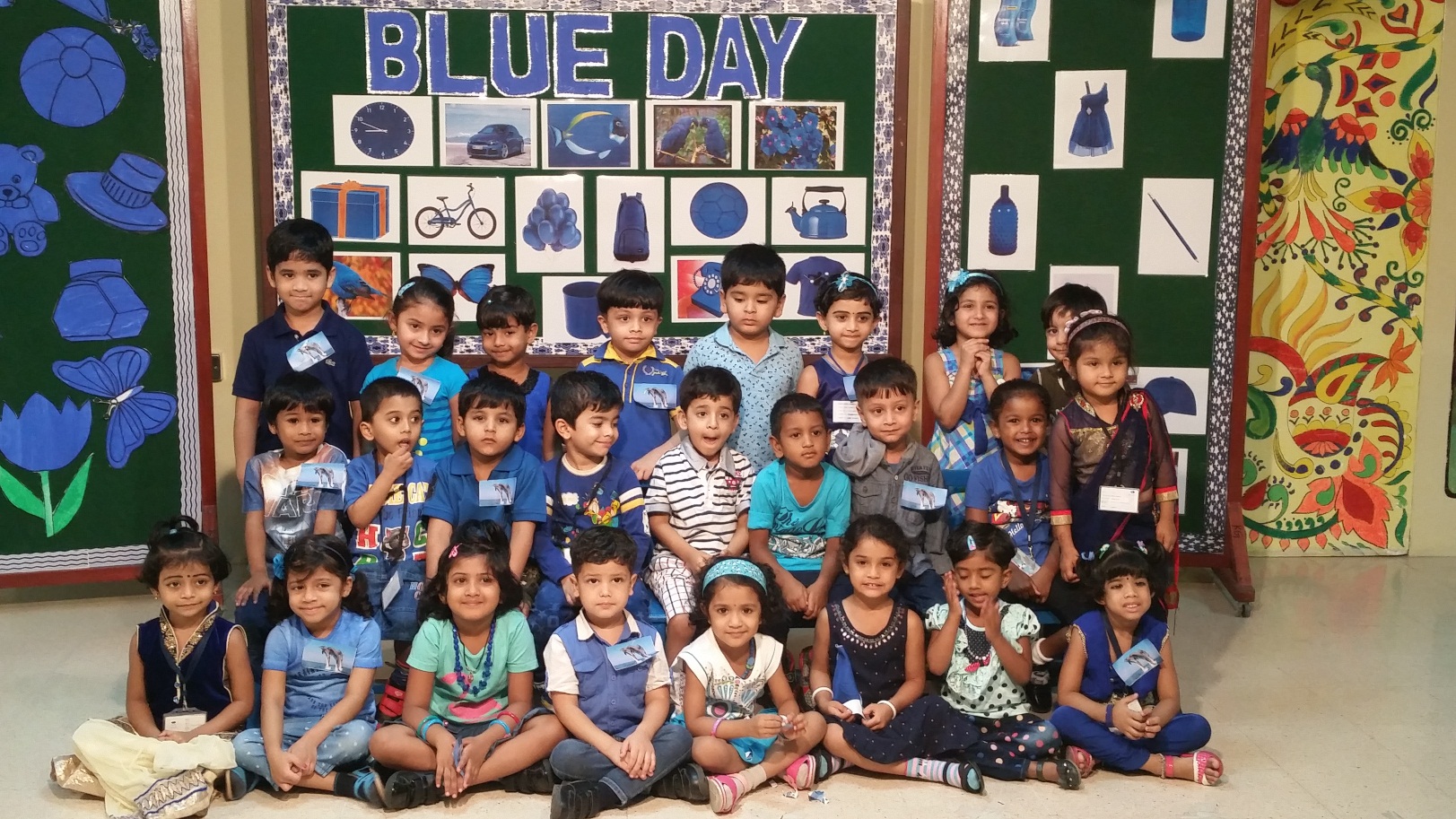 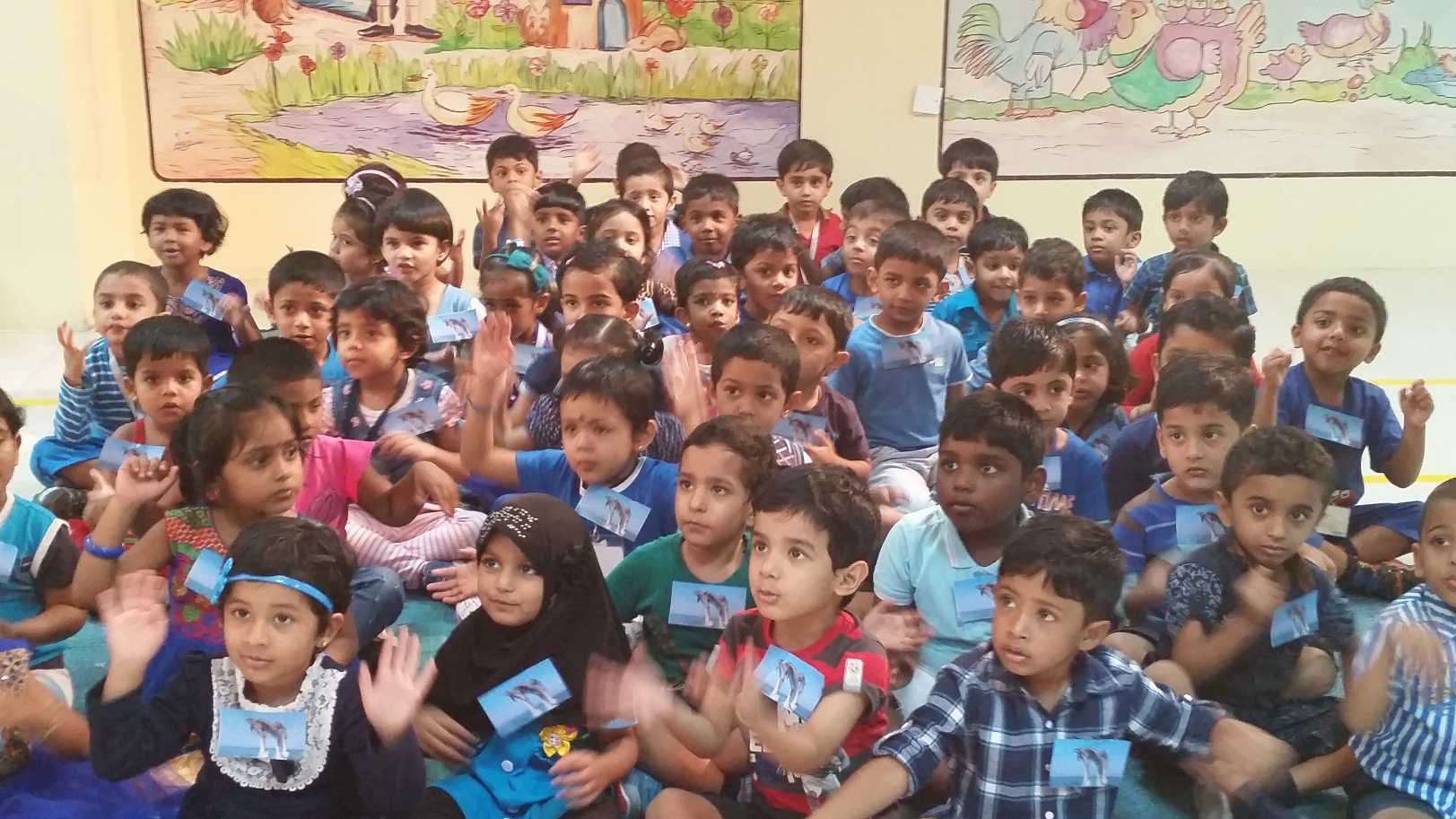 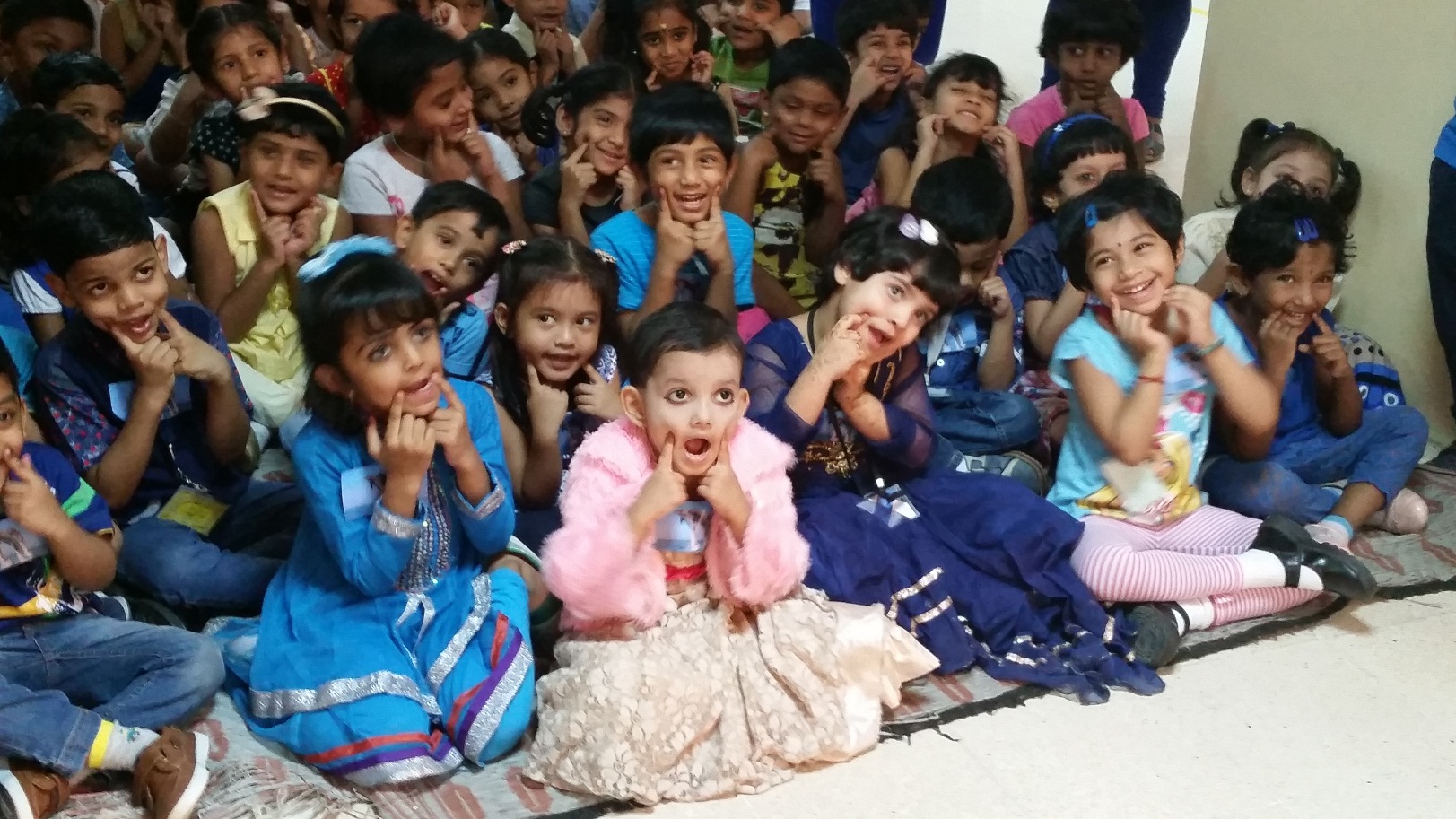 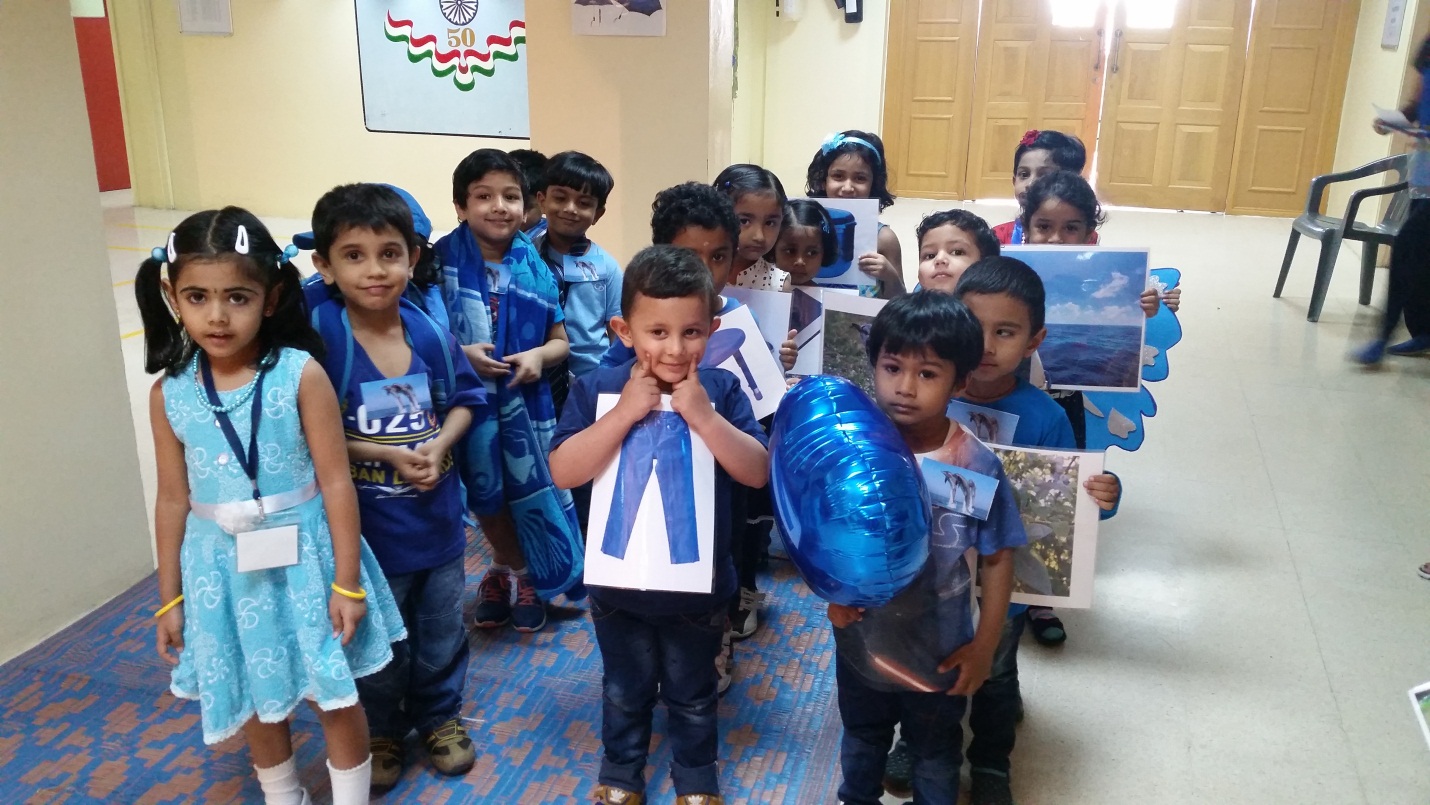 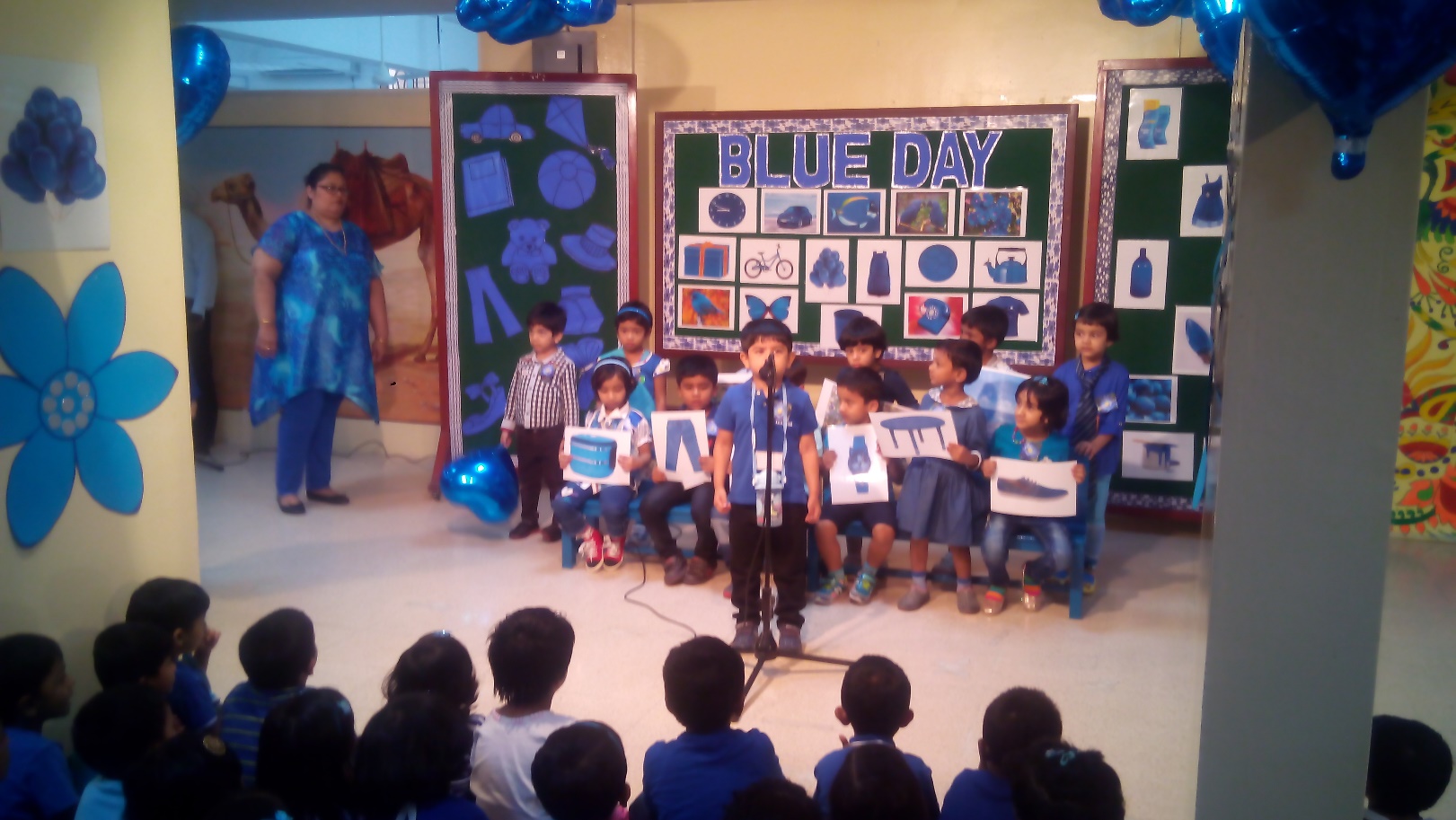 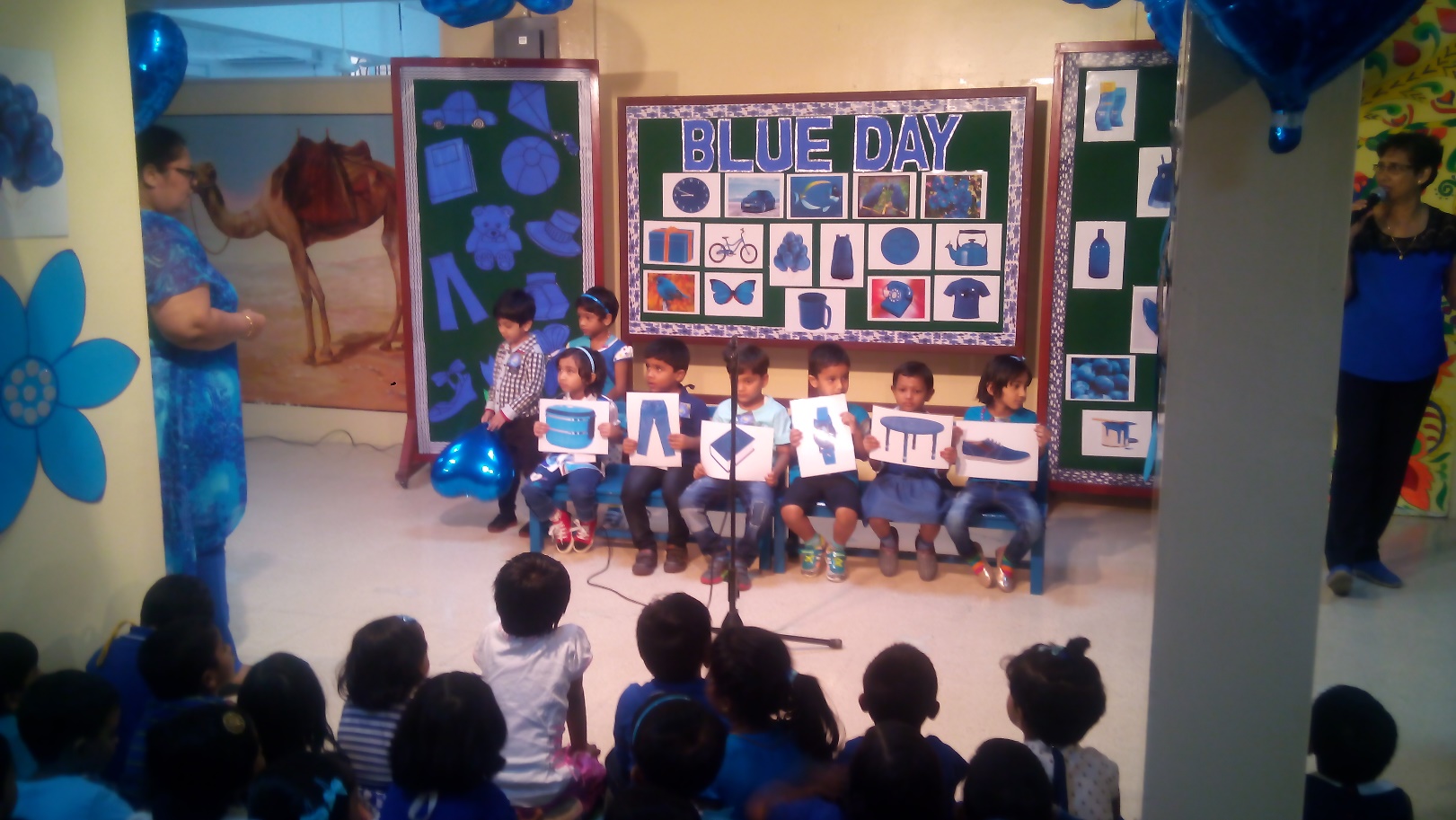 